Kilpailukutsu - Rukan Talvikisat ja Pohjois-Pohjanmaan piirinmestaruuskilpailutMitä: Rukan Talvikisat ja Pohjois-Pohjanmaan piirinmestaruuskilpailutMissä: Kuusamossa Rukan hiihtostadionilla, Hiihtostadionintie 3, 93830 RukatunturiMilloin: sunnuntaina 12.2.2023Hiihtotapa: PerinteinenJärjestäjä: Kuusamon Erä-Veikot ryKilpailuohjelmaKilpailut alkavat klo. 10.00Sarjat ja matkat hiihtokalenterissa.Kansallinen kisa hiihdetään pm-hiihdon yhteydessä ja palkitaan erikseen.Latu on helpotettu Ruka Nordicin MC-latu.Ilmoittautuminen: Maanantaihin 6.2.2023 klo 23.00 mennessä hiihtokalenterissa.Osanottomaksut: Nuoret 17€ , aikuiset 22€Lisenssit: Kilpailulisenssi tai skipassiKilpailukanslia: Rukan hiihtostadionilla, avataan kilpailupäivänä klo 8.30Tiedustelut: Toiminnanjohtaja Aleksi Dahlman, Kuusamon Erä-Veikot ry, aleksi.dahlman@kev.fi, puh. 040 148 5530Ruokailu: keittolounas, ainoastaan ennakkovarauksella ilmoittautumisen päättymiseen mennessä osoitteeseen kev@kev.fi. Ilmoitathan mahdollisista ruoka-aineallergioista. Ruokailun hinta 9 €/annos.Tapahtumassa yleisöä palvelee kahvio ja makkaragrilli.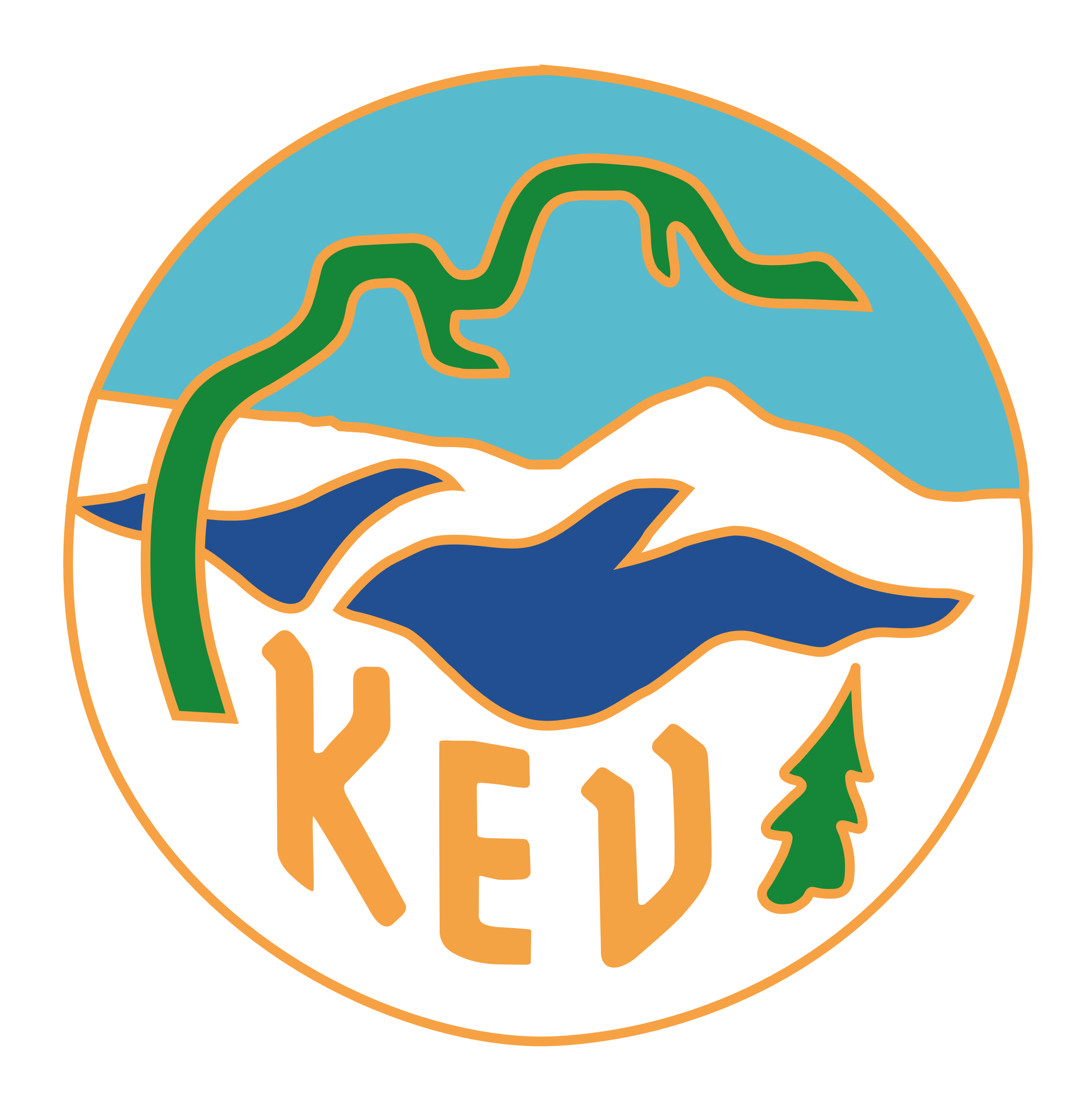 TERVETULOA RUKALLE!